Aşağıda verilen ifadelerden doğru olanların başına (D), yanlış olanların başına (Y) yazınız.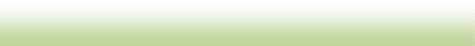 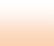 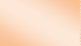 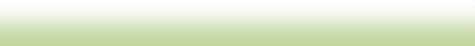 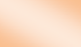 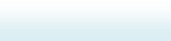 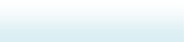 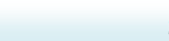 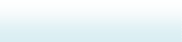 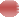 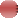 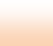 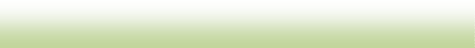 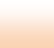 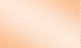 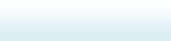 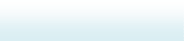 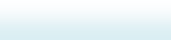 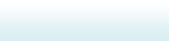 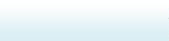 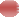 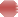 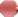 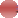 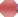 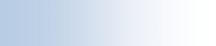 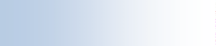 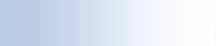 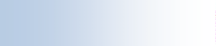 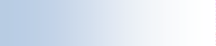 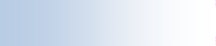 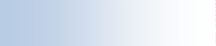 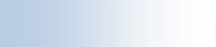 ( ) Güney yarım kürede kış mevsimi yaşanmaz.( ) Dünya’nın dönme eksen eğikliğinden dolayı farklı mevsimler oluşur.( ) Dünya Güneş’ e en yakın konumda iken Kuzey Yarım Kürede Yaz mevsimi yaşanır.( ) Atmosferde oluşan yağış, nem, rüzgâr gibi olaylara hava olayı denir.( ) “Bugün hava sıcaklığı 40oC ye ulaşacakmış hava olayları ileilgilidir.( ) 21 Mart ve 23 Eylül tarihlerinde Dünya’nın her yerindegece-gündüz eşitliği (ekinoks) yaşanır.( ) Hava olayları ile ilgilenen bilim adamlarına klimatologdenir.( ) Hava olayları, bir bölgede uzun süre gerçekleşen hava olaylarını inceler.( ) Baskın gen ifade edilirken büyük harf kullanılır.1. Melez düzgün tohumlu bezelye ile buruşuk bezelyeçaprazlandığında oluşan yavruların fenotip ve genotipi nasıldır? (Düzgün tohumlugen: D, Buruşuk tohumlu: d)Yukarıdaki sorunun cevabını çaprazlama yaparak alttaki boş kısma yazınız.10. ( ) 21 Mart -21 Haziran tarihleri arası kuzey yarım kürede kış	Eyaşanır.ÇOKTAN SEÇMELİ SORULAR30 P.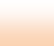 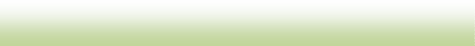 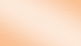 Yukarıdaki kavramlardan uygun olanlarını aşağıda verilen boşluklara yazınız.…………………………………… yapısında dört çeşit nükleotid bulunur.İklimi inceleyen bilim insanlarına …………………………………… denir.İklim bilimi, günlük değişken ………………………… olaylarını inceler.Atmosferde meydana gelen hava olaylarını inceleyen bilim dalına ………………………………………….… denir.Sıcaklık arttıkça buharlaşma ve terleme artacağından……………………..… de artar.Ocak ayında Kuzey yarım kürede ……………. Mevsimi yaşanır.Ekim ayında Güney yarım kürede ……………….… mevsimi yaşanır.Çift zincirli ……… yapıdadır.En küçük yapı birimi …………………...tir.Görev birimi ………….dir.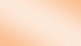 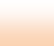 Sol taraftaki ifadeleri sağ taraftaki kavramlarla uygun bir şekilde eşleştiriniz. (sağ taraftaki kavramlardan boşta kalanlar olabilir)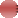 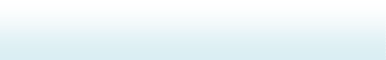 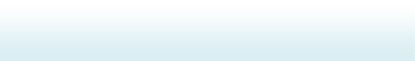 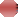 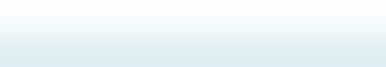 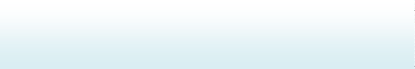 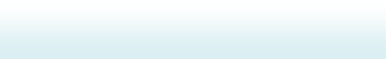 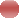 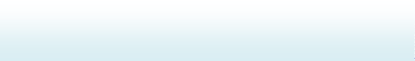 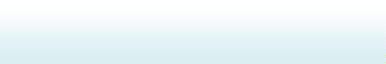 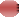 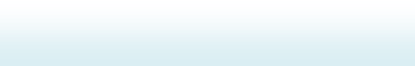 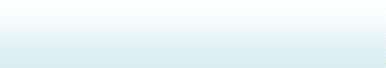 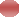 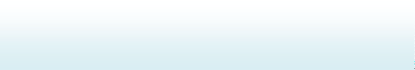 Aşağıdaki soruları okuyarak doğru cevabın bulunduğu seçeneği işaretleyelim. Sayfanın sonunda bulunan cevap formuna işaretlenmeyen cevaplar değerlendirmeye alınmayacaktır.Aşağıda verilen yapılardan hangisi diğerlerine göre daha küçüktür?Kromozom	B) DNAC) Gen	D) NükleotidAşağıda verilen ifadelerden hangileri diğerlerinden farklıdır?Doğu Karadeniz Bölgesi en çok yağmur alan bölgedir.Önümüzdeki günlerde İstanbul’da sıcaklıklar düşecektir.Konya da yaz, sıcak ve kuraktır.Doğu Anadolu bölgesi çok soğuk geçer.Öğretmenin tahtaya yazdığı “21 Aralıkta Kuzey Yarım Küre’de kış mevsimi başlar.” İfadesini gören Seyhan;21 Haziran Güney Yarım Küre’de yaz21 Haziran Kuzey yarım Küre’de kış21 Aralık Güney Yarım Küre’de yazmevsimlerinin yaşanacağını söylemiştir. Seyhan’ın söyledik- lerinden hangisi ya da hangileri doğrudur?A) Yalnız I	B) Yalnız IIIC) I ve III	D) I, II ve IIIİlk çocuğu kız olan bir ailenin ikinci çocuklarının da kız olmaihtimali nedir?A) %100	B) %25	C) %0	D) %50Hangi seçenekte verilen olay Dünya’nın dönme ekseninin eğik olmasının sonucunda gerçekleşmez?Mevsimlerin meydana gelmesiGüneş ışınlarının düşme açısının yıl içerisinde değişiklikgöstermesiAynı anda yarım kürelerde farklı mevsimlerin yaşanmasıGece gündüz oluşumuMevsimlerin oluşumu ile ilgili verilen bilgilerdenhangisi yanlıştır?Kuzey yarım küre yaz yaşarken, güney yarım küre kış mevsimini yaşar.Ekvatorda kış mevsimi yaşanmaz.Mevsimler Dünya'nın Güneş'e olan uzaklığı ile değişir.Ülkemizde dört mevsim yaşanmaktadır.Dünya üzerinde kuzey yarım küre kış yaşarken güney yarım küre yaz yaşamaktadır.Aynı anda farklı mevsimlerin yaşanmasının nedeni nedir?Dünya'nın Güneş etrafında dönmesiDünya'nın geometrik şekliDünya'nın eksen eğikliğiDünya'nın Güneş'e olan uzaklığıDünya kendi ekseni etrafında batıdan doğuya doğrudönmektedir.Bu olayın aşağıdakilerden hangisine etkisi yoktur?Güneş'in doğudan doğmasıGece gündüz oluşumuDünya'nın üzerindeki sıcaklık değişimiMevsimlerin oluşmasıAşağıda hangi nükleotidin eşlenmesi doğrudur?A – C	B) G – A	C) G – T	D) C - Gİki heterozigot gen çaprazlandığında aşağıdaki genotiplerden hangisi veya hangileri oluşabilir?Homozigot çekinikHeterozigot baskınHomozigot baskınA) I ve II	B) I ve IIIC) I, II ve III	D) II ve IIIAşağıdaki tarihlerin hangisinde güneş ışığı ekvatora dikdüşmektedir?23 Eylül21 Haziran21 Aralık21 ŞubatAşağıda verilen özelliklerden hangisi DNA molekülüne ait değildir?Dört çeşit nükletid bulundurur.Sarmal yapıdadır.Çift zincirlidir.Başka moleküller tarafından eşlenir.Sarı tohumlu olduğu bilinen iki bezelye çaprazlanıyor.Çaprazlama sonucunda;Homozigot sarı tohumlu bezelyeHeterezigot sarı tohumlu bezelyeYeşil tohumlu bezelyeYukarıda verilen tohum çeşitlerinden hangileri eldeedilebilir? (Tohum renginde sarı baskın, yeşil çekinik gendir.)A) I ve II	B) I, II ve IIIC) II ve III	D) I ve IIIAşağıdakilerden hangisi nükleotidin yapısında bulunmaz?FosfatDeoksiriboz şekeriAzotlu Organik bazGenBir DNA modelinin 1. zincirinde A-T-T-A-G-C-C-G-A dizilimivardır. Buna karşılık gelen 2. zincir aşağıdakilerden hangisidir?T-A-A-T-C-G-C-C-TA-T-T-A-G-C-C-G-AT-A-A-T-C-G-G-C-TA-G-C-C-G-A-T-T-A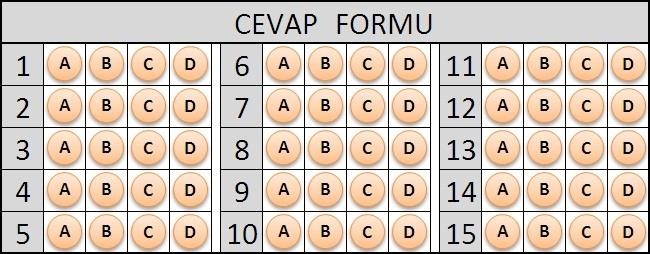 Not: Süre bir ders saatidir. Her bölümün puan değerleri toplamı bölümün başında yazılmıştır. Her bölümün kendi içerisindeki soruların puan değerleri eşittir.Başarılar….